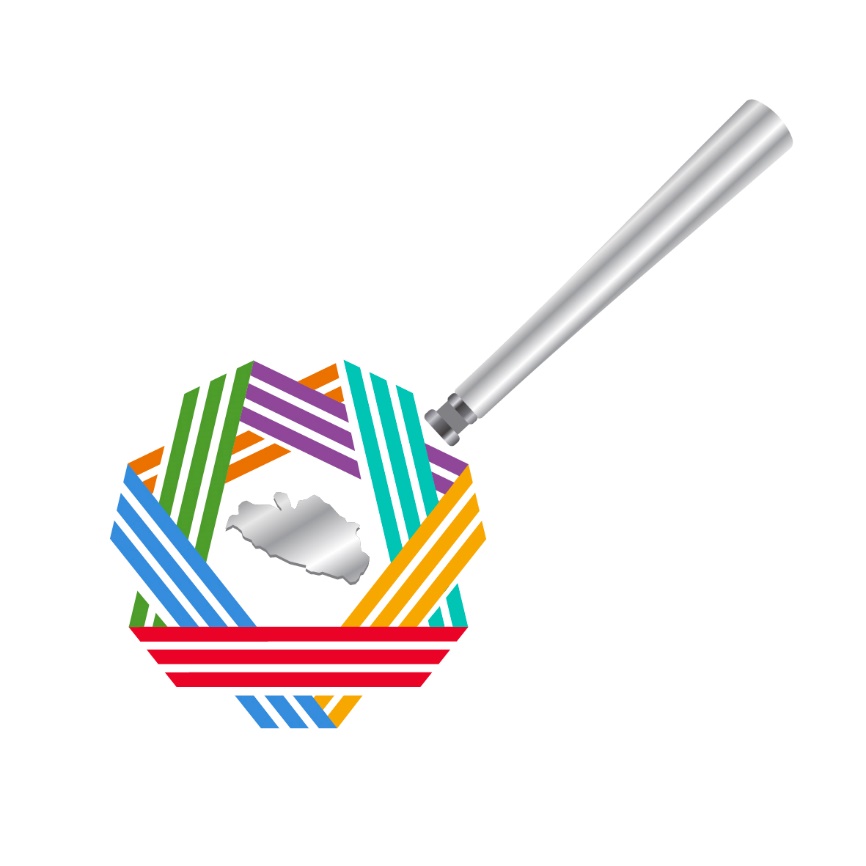 LOCALIDAD (ES)MUNICIPIO (S)REGIÓN (ES)N° TARJETASANTA CRUZ DEL RINCÓNMALINALTEPECMONTAÑA3DLTASUNTO:SOLICITUD DE CREACIÓN DEL MUNICIPIO DE SANTA CRUZ DEL RINCÓN, MUNICIPIO DE MALINALTEPEC, GRO.SOLICITUD DE CREACIÓN DEL MUNICIPIO DE SANTA CRUZ DEL RINCÓN, MUNICIPIO DE MALINALTEPEC, GRO.ANTECEDENTES:Su solicitud data del 28 de Marzo de 2000, dirigida al H. Congreso del Estado y firmada por los Comisarios Municipales de las localidades que apoyan el proyecto de creación del nuevo municipio.En el mes de marzo de 2006, los representantes de 16 localidades pertenecientes al municipio de Malinaltepec y ubicadas en la Montaña Baja, reiteraron  su solicitud para la creación de un nuevo municipio denominado Santa Cruz del Rincón.Se integró la documentación que aportaron los solicitantes y con fecha 7 de Marzo de 2008, el expediente y sus anexos se turnaron al H. Congreso del Estado, conforme a lo establecido por el artículo 13 de la Ley Orgánica del Municipio Libre del Estado.Para continuar con la atención de la solicitud, el 25 de marzo de 2008 con la presencia de representantes de 25 localidades y del Comité Gestor, se efectuó una reunión y se les proporcionó copia del oficio con que se turnó el expediente al H. Congreso Local y manifestaron su acuerdo de continuar la gestión ante esa instanciaSu solicitud data del 28 de Marzo de 2000, dirigida al H. Congreso del Estado y firmada por los Comisarios Municipales de las localidades que apoyan el proyecto de creación del nuevo municipio.En el mes de marzo de 2006, los representantes de 16 localidades pertenecientes al municipio de Malinaltepec y ubicadas en la Montaña Baja, reiteraron  su solicitud para la creación de un nuevo municipio denominado Santa Cruz del Rincón.Se integró la documentación que aportaron los solicitantes y con fecha 7 de Marzo de 2008, el expediente y sus anexos se turnaron al H. Congreso del Estado, conforme a lo establecido por el artículo 13 de la Ley Orgánica del Municipio Libre del Estado.Para continuar con la atención de la solicitud, el 25 de marzo de 2008 con la presencia de representantes de 25 localidades y del Comité Gestor, se efectuó una reunión y se les proporcionó copia del oficio con que se turnó el expediente al H. Congreso Local y manifestaron su acuerdo de continuar la gestión ante esa instanciaACCIONES SUBSECUENTES:ACCIONES SUBSECUENTES:FECHA: 22 de Agosto de 2011En el año 2010, el Presidente de la Comisión de Asuntos Políticos y Gobernación del Congreso del Estado solicitó la reposición del expediente por haber extraviado el que se turnó en 2008. El nuevo expediente se actualizó con datos técnicos y del Censo General de Población y Vivienda 2010 del INEGI quedando de la siguiente manera: 19 localidades del municipio de Malinaltepec y un censo de 8,056 habitantes.Cuenta con el Acta de Anuencia del Cabildo de Malinaltepec de fecha 23 de octubre de 2009.En el año 2010, el Presidente de la Comisión de Asuntos Políticos y Gobernación del Congreso del Estado solicitó la reposición del expediente por haber extraviado el que se turnó en 2008. El nuevo expediente se actualizó con datos técnicos y del Censo General de Población y Vivienda 2010 del INEGI quedando de la siguiente manera: 19 localidades del municipio de Malinaltepec y un censo de 8,056 habitantes.Cuenta con el Acta de Anuencia del Cabildo de Malinaltepec de fecha 23 de octubre de 2009.En el año 2010, el Presidente de la Comisión de Asuntos Políticos y Gobernación del Congreso del Estado solicitó la reposición del expediente por haber extraviado el que se turnó en 2008. El nuevo expediente se actualizó con datos técnicos y del Censo General de Población y Vivienda 2010 del INEGI quedando de la siguiente manera: 19 localidades del municipio de Malinaltepec y un censo de 8,056 habitantes.Cuenta con el Acta de Anuencia del Cabildo de Malinaltepec de fecha 23 de octubre de 2009.Responsable: ING. MARIO GARCÍA PINEDAResponsable: ING. MARIO GARCÍA PINEDAElaboró: LIC. NABORINA OLIVEROS PÉREZElaboró: LIC. NABORINA OLIVEROS PÉREZACCIONES SUBSECUENTES:ACCIONES SUBSECUENTES:FECHA: 20 de Febrero de 2011Mediante oficios números SSAA/DLTR/007/2012 y SSAA/DLTR/006/2012, ambos de fecha 20 de febrero de 2012, dirigidos al Dip. Jorge Salgado Parra, Presidente de la Comisión de Asuntos Políticos y Gobernación del Congreso del Estado y al Lic. Benjamín Gallegos Segura, Oficial Mayor del Poder Legislativo, respectivamente, se envió para su análisis y en su caso su aprobación, el expediente técnico para la creación del municipio de Santa Cruz del Rincón, actualmente del Municipio de Malinaltepec, Gro.Mediante oficios números SSAA/DLTR/007/2012 y SSAA/DLTR/006/2012, ambos de fecha 20 de febrero de 2012, dirigidos al Dip. Jorge Salgado Parra, Presidente de la Comisión de Asuntos Políticos y Gobernación del Congreso del Estado y al Lic. Benjamín Gallegos Segura, Oficial Mayor del Poder Legislativo, respectivamente, se envió para su análisis y en su caso su aprobación, el expediente técnico para la creación del municipio de Santa Cruz del Rincón, actualmente del Municipio de Malinaltepec, Gro.Mediante oficios números SSAA/DLTR/007/2012 y SSAA/DLTR/006/2012, ambos de fecha 20 de febrero de 2012, dirigidos al Dip. Jorge Salgado Parra, Presidente de la Comisión de Asuntos Políticos y Gobernación del Congreso del Estado y al Lic. Benjamín Gallegos Segura, Oficial Mayor del Poder Legislativo, respectivamente, se envió para su análisis y en su caso su aprobación, el expediente técnico para la creación del municipio de Santa Cruz del Rincón, actualmente del Municipio de Malinaltepec, Gro.Responsable: ING. MARIO GARCÍA PINEDAResponsable: ING. MARIO GARCÍA PINEDAElaboró: LIC. NABORINA OLIVEROS PÉREZElaboró: LIC. NABORINA OLIVEROS PÉREZACCIONES SUBSECUENTES:ACCIONES SUBSECUENTES:FECHA:  27 DE ABRIL 2012El día 27 de Abril del actual se llevó a cabo audiencia con el Comité Gestor de Santa Cruz del Rincón y la Subsecretaría de Gobierno para Asuntos Políticos, llegándose a los siguientes acuerdos:La Subsecretaria de Desarrollo Político, enviará una tarjeta informativa al Ejecutivo del Estado, informando sobre el estado que guarda el expediente, el cual se envió al Congreso Local con fecha 20 de febrero de 2012.Se programa una próxima reunión para el 2 de Julio del actual, en observancia a la ley electoral.El día 27 de Abril del actual se llevó a cabo audiencia con el Comité Gestor de Santa Cruz del Rincón y la Subsecretaría de Gobierno para Asuntos Políticos, llegándose a los siguientes acuerdos:La Subsecretaria de Desarrollo Político, enviará una tarjeta informativa al Ejecutivo del Estado, informando sobre el estado que guarda el expediente, el cual se envió al Congreso Local con fecha 20 de febrero de 2012.Se programa una próxima reunión para el 2 de Julio del actual, en observancia a la ley electoral.El día 27 de Abril del actual se llevó a cabo audiencia con el Comité Gestor de Santa Cruz del Rincón y la Subsecretaría de Gobierno para Asuntos Políticos, llegándose a los siguientes acuerdos:La Subsecretaria de Desarrollo Político, enviará una tarjeta informativa al Ejecutivo del Estado, informando sobre el estado que guarda el expediente, el cual se envió al Congreso Local con fecha 20 de febrero de 2012.Se programa una próxima reunión para el 2 de Julio del actual, en observancia a la ley electoral.Responsable: ING. MARIO GARCÍA PINEDAResponsable: ING. MARIO GARCÍA PINEDAElaboró: LIC. NABORINA OLIVEROS PÉREZElaboró: LIC. NABORINA OLIVEROS PÉREZACCIONES SUBSECUENTES:ACCIONES SUBSECUENTES:FECHA:  31 DE JULIO 2014Con esta fecha el C. Gobernador recibió en las oficinas de PROTUR, a los integrantes del Comité Gestor, en la cual se contó con la asistencia del Secretario Gral. de Gobierno y de los Diputados Ángel Aguirre Herrera y Bernardo Ortega Jiménez.En esta reunión el C. Gobernador les manifestó su deseo de apoyarlos para la creación de ese municipio, por lo que instruyó a los funcionarios presentes para realizar y agilizar los procedimientos necesarios para cumplir con lo que señala la Ley Orgánica del Municipio Libre.Con esta fecha el C. Gobernador recibió en las oficinas de PROTUR, a los integrantes del Comité Gestor, en la cual se contó con la asistencia del Secretario Gral. de Gobierno y de los Diputados Ángel Aguirre Herrera y Bernardo Ortega Jiménez.En esta reunión el C. Gobernador les manifestó su deseo de apoyarlos para la creación de ese municipio, por lo que instruyó a los funcionarios presentes para realizar y agilizar los procedimientos necesarios para cumplir con lo que señala la Ley Orgánica del Municipio Libre.Con esta fecha el C. Gobernador recibió en las oficinas de PROTUR, a los integrantes del Comité Gestor, en la cual se contó con la asistencia del Secretario Gral. de Gobierno y de los Diputados Ángel Aguirre Herrera y Bernardo Ortega Jiménez.En esta reunión el C. Gobernador les manifestó su deseo de apoyarlos para la creación de ese municipio, por lo que instruyó a los funcionarios presentes para realizar y agilizar los procedimientos necesarios para cumplir con lo que señala la Ley Orgánica del Municipio Libre.Responsable: CARLOS LEAL ESCOBARResponsable: CARLOS LEAL ESCOBARElaboró: Carlos Leal EscobarElaboró: Carlos Leal EscobarACCIONES SUBSECUENTES:ACCIONES SUBSECUENTES:FECHA:  7 DE AGOSTO 2014Con esta fecha se acudió a oficinas del INEGI a efecto de solicitar información sobre la población actual de las localidades que conforman en proyecto de creación del municipio, a efecto de actualizar el Estudio Socioeconómico.Derivado de la asesoría obtenida, se procederá a calcular el porcentaje de crecimiento de la población en cada localidad, mediante utilización de proyecciones con fórmulas y la utilización de estadísticas oficiales del INEGI.Con esta fecha se acudió a oficinas del INEGI a efecto de solicitar información sobre la población actual de las localidades que conforman en proyecto de creación del municipio, a efecto de actualizar el Estudio Socioeconómico.Derivado de la asesoría obtenida, se procederá a calcular el porcentaje de crecimiento de la población en cada localidad, mediante utilización de proyecciones con fórmulas y la utilización de estadísticas oficiales del INEGI.Con esta fecha se acudió a oficinas del INEGI a efecto de solicitar información sobre la población actual de las localidades que conforman en proyecto de creación del municipio, a efecto de actualizar el Estudio Socioeconómico.Derivado de la asesoría obtenida, se procederá a calcular el porcentaje de crecimiento de la población en cada localidad, mediante utilización de proyecciones con fórmulas y la utilización de estadísticas oficiales del INEGI.Responsable: CARLOS LEAL ESCOBARResponsable: CARLOS LEAL ESCOBARElaboró: Carlos Leal EscobarElaboró: Carlos Leal EscobarACCIONES SUBSECUENTES:ACCIONES SUBSECUENTES:FECHA:  8 DE AGOSTO 2014Con esta fecha se iniciaron los trabajos técnicos para la construcción de la poligonal del nuevo municipio, ubicándolas en Cartografía del INEGI y en fotos satelitales, e efecto de conocer con precisión sus colindancias y su superficie.Se tiene previsto realizar una reunión con integrantes del Comité Gestor el próximo 31 de agosto de 2014, con la finalidad analizar los avances en la actualización del Estudio Socioeconómico y en la conformación de la poligonal.Con esta fecha se iniciaron los trabajos técnicos para la construcción de la poligonal del nuevo municipio, ubicándolas en Cartografía del INEGI y en fotos satelitales, e efecto de conocer con precisión sus colindancias y su superficie.Se tiene previsto realizar una reunión con integrantes del Comité Gestor el próximo 31 de agosto de 2014, con la finalidad analizar los avances en la actualización del Estudio Socioeconómico y en la conformación de la poligonal.Con esta fecha se iniciaron los trabajos técnicos para la construcción de la poligonal del nuevo municipio, ubicándolas en Cartografía del INEGI y en fotos satelitales, e efecto de conocer con precisión sus colindancias y su superficie.Se tiene previsto realizar una reunión con integrantes del Comité Gestor el próximo 31 de agosto de 2014, con la finalidad analizar los avances en la actualización del Estudio Socioeconómico y en la conformación de la poligonal.Responsable: CARLOS LEAL ESCOBARResponsable: CARLOS LEAL ESCOBARElaboró: Carlos Leal EscobarElaboró: Carlos Leal EscobarACCIONES SUBSECUENTES:ACCIONES SUBSECUENTES:FECHA:  13 DE AGOSTO 2014Con esta fecha se realizó reunión de trabajo en la Dirección de Límites Territoriales, en la que participaron los integrantes del Comité Gestor, misma en la que se ubicaron geográficamente las 19 localidades así como se les solicitó la actualización del censo que ellos implementaron. Asimismo, se les informó sobre la documentación que deben actualizar comprometiéndose a ingresarla a la brevedad posible al H. Congreso del Estado.Con esta fecha se realizó reunión de trabajo en la Dirección de Límites Territoriales, en la que participaron los integrantes del Comité Gestor, misma en la que se ubicaron geográficamente las 19 localidades así como se les solicitó la actualización del censo que ellos implementaron. Asimismo, se les informó sobre la documentación que deben actualizar comprometiéndose a ingresarla a la brevedad posible al H. Congreso del Estado.Con esta fecha se realizó reunión de trabajo en la Dirección de Límites Territoriales, en la que participaron los integrantes del Comité Gestor, misma en la que se ubicaron geográficamente las 19 localidades así como se les solicitó la actualización del censo que ellos implementaron. Asimismo, se les informó sobre la documentación que deben actualizar comprometiéndose a ingresarla a la brevedad posible al H. Congreso del Estado.Responsable: CARLOS LEAL ESCOBARResponsable: CARLOS LEAL ESCOBARElaboró: Carlos Leal EscobarElaboró: Carlos Leal EscobarSITUACIÓN ACTUAL Y/O ACUERDOS:SITUACIÓN ACTUAL Y/O ACUERDOS:FECHA: SEPTIEMBRE DE 2014NIVEL DE CONFLICTIVIDAD: AMARILLONIVEL DE CONFLICTIVIDAD: AMARILLONIVEL DE CONFLICTIVIDAD: AMARILLOCon esta fecha la Dirección de Límites Territoriales, finalizó la integración del estudio socioeconómico así como la poligonal del nuevo municipio, estamos en espera que la delegación administrativa libere los recursos necesarios para el finiquito de dicho trabajo, y así estar en condiciones de remitir el expediente a consideración del C Secretario General de Gobierno.Con esta fecha la Dirección de Límites Territoriales, finalizó la integración del estudio socioeconómico así como la poligonal del nuevo municipio, estamos en espera que la delegación administrativa libere los recursos necesarios para el finiquito de dicho trabajo, y así estar en condiciones de remitir el expediente a consideración del C Secretario General de Gobierno.Con esta fecha la Dirección de Límites Territoriales, finalizó la integración del estudio socioeconómico así como la poligonal del nuevo municipio, estamos en espera que la delegación administrativa libere los recursos necesarios para el finiquito de dicho trabajo, y así estar en condiciones de remitir el expediente a consideración del C Secretario General de Gobierno.Responsable: CARLOS LEAL ESCOBARResponsable: CARLOS LEAL ESCOBARElaboró: Carlos Leal EscobarElaboró: Carlos Leal EscobarACCIONES SUBSECUENTES:ACCIONES SUBSECUENTES:FECHA: 10 de Junio de 2015NIVEL DE CONFLICTIVIDAD: AMARILLONIVEL DE CONFLICTIVIDAD: AMARILLONIVEL DE CONFLICTIVIDAD: AMARILLOCon fecha 20 de Marzo del 2015 se remitió al H. Congreso del Estado, el estudio socioeconómico, así como la opinión técnica respectiva para la creación de este Municipio. Lo anterior para que dicho procedimiento continúe al interior de esa soberanía, la cual es la única instancia facultada por la Ley Orgánica del Municipio Libre para aprobar dicha creación.Con fecha 20 de Marzo del 2015 se remitió al H. Congreso del Estado, el estudio socioeconómico, así como la opinión técnica respectiva para la creación de este Municipio. Lo anterior para que dicho procedimiento continúe al interior de esa soberanía, la cual es la única instancia facultada por la Ley Orgánica del Municipio Libre para aprobar dicha creación.Con fecha 20 de Marzo del 2015 se remitió al H. Congreso del Estado, el estudio socioeconómico, así como la opinión técnica respectiva para la creación de este Municipio. Lo anterior para que dicho procedimiento continúe al interior de esa soberanía, la cual es la única instancia facultada por la Ley Orgánica del Municipio Libre para aprobar dicha creación.Responsable: CARLOS LEAL ESCOBARResponsable: CARLOS LEAL ESCOBARElaboró: Carlos Leal EscobarElaboró: Carlos Leal EscobarACCIONES SUBSECUENTES:ACCIONES SUBSECUENTES:FECHA: 29 de Junio de 2015NIVEL DE CONFLICTIVIDAD: AMARILLONIVEL DE CONFLICTIVIDAD: AMARILLONIVEL DE CONFLICTIVIDAD: AMARILLO.Con esta fecha se hizo entrega al H. Congreso del Estado de la iniciativa de decreto para la creación de este municipio, firmado por el C. Gobernador, y para su dictamen y aprobación final por parte de ese poder legislativo..Con esta fecha se hizo entrega al H. Congreso del Estado de la iniciativa de decreto para la creación de este municipio, firmado por el C. Gobernador, y para su dictamen y aprobación final por parte de ese poder legislativo..Con esta fecha se hizo entrega al H. Congreso del Estado de la iniciativa de decreto para la creación de este municipio, firmado por el C. Gobernador, y para su dictamen y aprobación final por parte de ese poder legislativo.Responsable: CARLOS LEAL ESCOBARResponsable: CARLOS LEAL ESCOBARElaboró: Carlos Leal EscobarElaboró: Carlos Leal EscobarACCIONES SUBSECUENTES:ACCIONES SUBSECUENTES:FECHA: 21 de Enero de 2016NIVEL DE CONFLICTIVIDAD: AMARILLONIVEL DE CONFLICTIVIDAD: AMARILLONIVEL DE CONFLICTIVIDAD: AMARILLOEl 21 de Enero se llevó a cabo reunión de trabajo conjunta con los Comités Gestores de los proyectos de Santa Cruz del Rincón, Temalacatzingo, San Nicolás y Las Vigas. Resultado de los planteamientos vertidos, se llegó al siguiente Acuerdo:UNICO.- Una vez que se analizó el avance que presentan los cuatro proyectos de creación de nuevos municipios y toda vez que el trámite se encuentra depositado en el H. Congreso del Estado, se determinó como única solicitud, que los representantes de los Comités piden ser recibidos en audiencia por el C. Gobernador, a efecto de conocer su opinión y postura sobre los proyectos en comento.El 21 de Enero se llevó a cabo reunión de trabajo conjunta con los Comités Gestores de los proyectos de Santa Cruz del Rincón, Temalacatzingo, San Nicolás y Las Vigas. Resultado de los planteamientos vertidos, se llegó al siguiente Acuerdo:UNICO.- Una vez que se analizó el avance que presentan los cuatro proyectos de creación de nuevos municipios y toda vez que el trámite se encuentra depositado en el H. Congreso del Estado, se determinó como única solicitud, que los representantes de los Comités piden ser recibidos en audiencia por el C. Gobernador, a efecto de conocer su opinión y postura sobre los proyectos en comento.El 21 de Enero se llevó a cabo reunión de trabajo conjunta con los Comités Gestores de los proyectos de Santa Cruz del Rincón, Temalacatzingo, San Nicolás y Las Vigas. Resultado de los planteamientos vertidos, se llegó al siguiente Acuerdo:UNICO.- Una vez que se analizó el avance que presentan los cuatro proyectos de creación de nuevos municipios y toda vez que el trámite se encuentra depositado en el H. Congreso del Estado, se determinó como única solicitud, que los representantes de los Comités piden ser recibidos en audiencia por el C. Gobernador, a efecto de conocer su opinión y postura sobre los proyectos en comento.Responsable: CARLOS LEAL ESCOBARResponsable: CARLOS LEAL ESCOBARElaboró: Carlos Leal EscobarElaboró: Carlos Leal EscobarSITUACIÓN ACTUAL Y/O ACUERDOS:SITUACIÓN ACTUAL Y/O ACUERDOS:FECHA: 15 de Febrero de 2016NIVEL DE CONFLICTIVIDAD: AMARILLONIVEL DE CONFLICTIVIDAD: AMARILLONIVEL DE CONFLICTIVIDAD: AMARILLOCon esta fecha se llevó a cabo reunión de trabajo conjunta con los Comités Gestores de los proyectos de Santa Cruz del Rincón, Temalacatzingo, San Nicolás y Las Vigas, misma en que los integrantes de los comités gestores ratifican su pretensión de ser recibidos en audiencia por el jefe del Ejecutivo, para conocer su postura sobre estos.Con esta fecha se llevó a cabo reunión de trabajo conjunta con los Comités Gestores de los proyectos de Santa Cruz del Rincón, Temalacatzingo, San Nicolás y Las Vigas, misma en que los integrantes de los comités gestores ratifican su pretensión de ser recibidos en audiencia por el jefe del Ejecutivo, para conocer su postura sobre estos.Con esta fecha se llevó a cabo reunión de trabajo conjunta con los Comités Gestores de los proyectos de Santa Cruz del Rincón, Temalacatzingo, San Nicolás y Las Vigas, misma en que los integrantes de los comités gestores ratifican su pretensión de ser recibidos en audiencia por el jefe del Ejecutivo, para conocer su postura sobre estos.Responsable: CARLOS LEAL ESCOBARResponsable: CARLOS LEAL ESCOBARElaboró: Carlos Leal EscobarElaboró: Carlos Leal Escobar